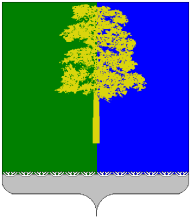 ХАНТЫ-МАНСИЙСКИЙ АВТОНОМНЫЙ ОКРУГ – ЮГРАДУМА КОНДИНСКОГО РАЙОНАРЕШЕНИЕОб утверждении Положения об управлении культуры администрации Кондинского районаВ соответствии со статьей 15, статьей 41 Федерального закона                от 06 октября 2003 № 131-ФЗ «Об общих принципах организации местного самоуправления в Российской Федерации», статьей 6, статьей 26 Устава Кондинского района, на основании решения Думы Кондинского района            от 15 марта 2016 года № 74 «Об утверждении структуры администрации Кондинского района», Дума Кондинского района решила:1. Утвердить Положение об управлении культуры администрации Кондинского района (приложение). 2. Решение Думы Кондинского района от 22 ноября 2011 года № 177 «Об утверждении Положения об управлении культуры и молодежной политики администрации Кондинского района» считать утратившим силу.3. Управлению культуры и молодежной политики администрации Кондинского района (Г.В. Крылова) обеспечить регистрацию изменений               в Межрайонной инспекции Федеральной налоговой службы России № 2             по Ханты-Мансийскому автономному округу – Югре в установленные законодательством порядке и сроки.4. Настоящее решение вступает в силу после вступления в силу решения Думы Кондинского района от 15 марта 2016 года № 74                        «Об утверждении структуры администрации Кондинского района».5. Контроль за выполнением настоящего решения возложить                       на председателя Думы Кондинского района А.А. Тагильцева и главу Кондинского района А.В. Дубовика в соответствии с их компетенцией.Председатель Думы Кондинского района                                   А.А. ТагильцевГлава Кондинского района                                                          А.В. Дубовикпгт. Междуреченский15 марта 2016 года                                                           № 78Приложение к решению Думы Кондинского районаот 15.03.2016 № 78ПОЛОЖЕНИЕоб Управлении культуры  администрации Кондинского районапгт. Междуреченский2016 годСтатья 1. Общие положения1. Управление культуры администрации Кондинского района (далее -  Управление) является казенным учреждением, органом администрации Кондинского района, с правами юридического лица, осуществляющим межмуниципальное регулирование и межотраслевую координацию по вопросам культуры, искусства.2. Настоящее Положение в соответствии с действующим законодательством определяет правовой статус и компетенцию Управления.3. Управление имеет закрепленное за ним на праве оперативного управления муниципальное имущество, бюджетную смету, лицевые счета, открываемые в соответствии с нормативными правовыми актами Российской Федерации, Ханты-Мансийского автономного округа - Югры и муниципальными правовыми актами Кондинского района, имеет печати, штампы, бланки с обозначением своего наименования.4. Полное официальное наименование Управления: Управление культуры администрации Кондинского района;5. Сокращенное наименование Управления: УК администрации Кондинского района.6. Место нахождения и почтовый адрес Комитета: 628200, ул. Волгоградская, дом 11, пгт. Междуреченский Кондинского района Ханты-Мансийского автономного округа - Югры Тюменской области. 7. Управление действует в соответствии с Конституцией Российской Федерации, законодательством Российской Федерации, законодательством Ханты-Мансийского автономного округа – Югры, Уставом Кондинского района, а так же в соответствии с муниципальными правовыми актами органов местного самоуправления муниципального образования Кондинский район, настоящим Положением.8. Управление подотчетно в своей деятельности Думе Кондинского района, главе Кондинского района и заместителю главы Кондинского района, курирующему деятельность Управления.9. Управлению подведомственны учреждения культуры, дополнительного образования детей, осуществляющие свою деятельность на территории Кондинского района в соответствии с муниципальными актами администрации Кондинского района.Статья 2. Цели УправленияУправление создано в целях реализации: 1. Вопросов местного значения:1) организация библиотечного обслуживания населения межпоселенческими библиотеками, комплектование и обеспечение сохранности их библиотечных фондов;2) создание условий для обеспечения поселений, входящих в состав    района,  услугами  по  организации досуга и услугами организаций культуры;3) создание условий для развития местного традиционного народного  художественного творчества в поселениях, входящих в состав района;2. Части вопроса местного значения:1) организация предоставления дополнительного образования детей в муниципальных образовательных организациях (за исключением дополнительного образования детей, финансовое обеспечение которого осуществляется органами государственной власти Ханты-Мансийского автономного округа - Югра).3. Вопросов, не отнесенных к вопросам местного значения муниципального образования:1) создание музеев муниципального района.Статья 3. Функции УправленияУправление осуществляет следующие функции: 1) осуществляет разработку и реализацию планов и программ комплексного социально-экономического развития Кондинского района в части формирования культурной  политики и обеспечения культурного обслуживания населения Кондинского района. 2) вносит предложения о создании межмуниципальных учреждений в сфере культуры , искусства, необходимых для осуществления полномочий администрации Кондинского района по решению вопросов местного значения; 3) осуществляет взаимодействие с органами местного самоуправления  Кондинского района по вопросам развития культуры, искусства Кондинского района, относящимся к компетенции муниципального образования в соответствии с действующим законодательством Российской Федерации; 4) осуществляет  аттестацию работников учреждений культуры, искусства Кондинского района; 5) оказывает консультативно-методическую помощь руководителям учреждений культуры Кондинского района  по организации  деятельности;6) осуществляет организацию и проведение региональных, районных и межмуниципальных мероприятий в области культуры, искусства;7) организует сбор и анализ показателей, характеризующих состояние сферы культуры , искусства Кондинского района;8) организует сбор и обработку форм статистической государственной отчетности для направления в Департамент  культуры Ханты - Мансийского автономного округа – Югры, о деятельности учреждений культуры, дополнительного образования детей Кондинского района;9) осуществляет функции учредителя подведомственных учреждений культуры, дополнительного образования, в соответствии с муниципальными правовыми актами администрации Кондинского района;10) является главным распорядителем средств бюджета и бюджетных источников подведомственных учреждений. Осуществляет в соответствии с муниципальными правовыми актами Кондинского района функции главного распорядителя бюджетных средств, полномочия, установленные действующим бюджетным законодательством. Составляет и исполняет бюджетную роспись по бюджетным ассигнованиям, выделенным Комитетом по финансам и налоговой политики администрации Кондинского района в рамках финансирования в области культуры, дополнительного образования в муниципальном образовании Кондинский район, распределяет лимиты бюджетных обязательств по подведомственным муниципальными казённым учреждениям, координирует получение субсидий подведомственными муниципальными бюджетными учреждениями; 11) определяет задания по предоставлению муниципальных услуг для подведомственных получателей бюджетных средств с учётом нормативных финансовых затрат; 12) утверждает сметы доходов и расходов подведомственных казённых учреждений, осуществляет контроль за использованием бюджетных средств подведомственными получателями бюджетных средств; 13) осуществляет иные полномочия в соответствии с Бюджетным кодексом Российской Федерации и настоящим Положением;14) формирует основные социально-творческие заказы в сфере культуры, искусства и молодёжной политики, контролирует исполнение учреждениями культуры, дополнительного образования детей Кондинского района;15) согласовывает перспективные, текущие планы, программы, штатные расписания и тарификации подведомственных учреждений;16) согласовывает перечень, предельные цены и тарифы платных услуг подведомственных учреждений; 17) оказывает муниципальные услуги в соответствии с реестром муниципальных услуг  Кондинского района, в пределах своих полномочий;18) организует подготовку документов в установленном порядке для  награждения ведомственными и государственными наградами работников Управления культуры Кондинского района и  подведомственных учреждений Кондинского района; 19) осуществляет оперативный и бухгалтерский учет результатов финансово-хозяйственной и иной деятельности, ведет статистическую отчетность, отчитывается о результатах деятельности в соответствующих органах в порядке и сроки, установленные  законодательством Российской Федерации, Ханты-мансийского автономного округа – Югры, муниципальными правовыми актами Кондинского района;20) осуществляет функции заказчика при осуществлении закупок на поставку товаров, выполнение работ, оказание услуг для муниципальных нужд в сфере культуры, искусств, а так же для нужд Управления;21) заключает в установленном порядке с юридическими и физическими лицами договоры (в т.ч. трудовые) и иные сделки, соответствующие целям, предмету и видам деятельности Управления и настоящему Положению.22) управление осуществляет иные функции в целях организационно-исполнительного, распорядительного и контролирующего обеспечения деятельности администрации Кондинского района при реализации установленных действующим законодательством  полномочий органов местного самоуправления  Кондинского района в сфере культуры и дополнительного образования детей в сфере  культуры, искусства;	23) координирует и контролирует деятельности подведомственных учреждений культуры, искусства Кондинского района;	24) осуществляет мероприятия по  повышению профессионального уровня работников культуры, искусства Кондинского района (аттестации, совещания, семинары); 	25) осуществляет мероприятия по привлечению дополнительных финансовых средств посредством участия  в окружных, российских  целевых программах в области культуры, искусства;	26) организует отдых детей и подростков в каникулярное время на базе учреждений культуры в пределах своей компетенции;	27) организует работу по  участию  учреждений культуры  на соискание премии «Событие» Департамента культуры Ханты - Мансийского автономного округа - Югры, грантов Губернатора Ханты-Мансийского автономного округа -Югры, главы администрации Кондинского района;	28) осуществляет подготовку проектов распоряжений, постановлений администрации Кондинского района, проектов решений Думы Кондинского района в сфере культуры, искусства;	29) утверждает муниципальные задания подведомственных учреждений и осуществляет контроль за их выполнением;30) создает условия для организации киновидеообслуживания населения Кондинского района;31) осуществляет контроль за деятельностью подведомственных учреждений по созданию безопасных условий для осуществления     основных видов деятельности;32) Осуществляет контроль  за соблюдением законодательства в сфере организации проведения культурно-массовых мероприятий, направленных на предупреждение безнадзорности, беспризорности, правонарушений и антиобщественных действий несовершеннолетних	33) осуществляет иные функции в сфере культуры и искусства предусмотренные законодательством Российской Федерации, Ханты-Мансийского автономного округа – Югры, муниципальными правовыми актами.Статья 4. Структура Управления1.Начальник управления2.Заместитель начальника управления3. Сектор учета и отчетностиСтатья 5. Статус руководителя Управления1. Управление возглавляет начальник Управления, назначаемый                 на должность и освобождаемый от должности главой Кондинского района в соответствии с трудовым законодательством Российской Федерации.2. Начальник Управления осуществляет непосредственное руководство деятельностью Управления на основе единоначалия.3. Начальник Управления осуществляет руководство текущей деятельностью Управления и несёт персональную ответственность за выполнение возложенных на Управление полномочий и функций, за соблюдение действующего законодательства, сохранность документов, находящихся в ведении Управления, за разглашение служебной информации, состояние трудовой и исполнительской дисциплины, за результаты деятельности Управления, за ведение воинского учёта работников Управления.4. Начальник Управления:1) действует без доверенности от имени Управления представляет его в суде, в органах государственной власти и местного самоуправления, в отношениях с организациями и гражданами;2) организует подготовку проектов решений Думы Кондинского района, проектов постановлении и распоряжений администрации Кондинского района в сфере культуры, искусства в Кондинском районе;3) организует деятельность по контролю за исполнением: решений Думы Кондинского района, постановлений и распоряжений администрации Кондинского района в сфере культуры, искусства, поручений вышестоящих органов государственной власти;4)  издает в пределах компетенции Управления приказы на основании и во исполнение постановлений, распоряжений администрации  Кондинского района, директивных документов вышестоящих органов государственной власти, контролирует их своевременное исполнение; 5) заключает, изменяет, расторгает трудовые договора с  руководителями подведомственных муниципальных учреждений, на основании распоряжения администрации Кондинского района, и работниками Управления,  применяет к ним меры поощрения, дисциплинарной ответственности, а также осуществляет иные полномочия работодателя в соответствии с трудовым законодательством, иными нормативными правовыми актами Российской Федерации и Ханты-Мансийского автономного округа - Югры, Кондинского района;6) назначает на период отсутствия руководителя подведомственного муниципального учреждения (отпуск, болезнь, командировка и т.п.) временно исполняющего обязанности руководителя;7) согласовывает штатные расписания подведомственных муниципальных учреждений; 8) согласовывает приёма на работу главного бухгалтера подведомственного учреждения;9) утверждает Уставы, муниципальные задания подведомственным учреждениям, отчёты об их исполнении, должностные инструкции работников Управления, положения о структурных подразделениях Управления;10) координирует и контролирует деятельность муниципальных учреждений, подведомственных Управлению в пределах своих полномочий;11) открывает и закрывает счета Управления в органах казначейства, совершает по ним операции, подписывает финансовые документы;12) отвечает за организационно-техническое обеспечение деятельности Управления; 13)	обеспечивает соблюдение правил и нормативных требований охраны труда, противопожарной безопасности, санитарно-гигиенического и противоэпидемического режимов; 14)	распоряжается имуществом и средствами Управления в соответствии с действующим законодательством и настоящим Положением, заключает договоры и выдает доверенности;15) распределяет обязанности между руководителями подведомственных учреждений, структурных подразделений и работниками Управления, устанавливает степень их ответственности за порученную сферу деятельности;16) устанавливает состав и объем сведений, составляющих служебную тайну Управления, и определяет порядок ее защиты;17) осуществляет иные полномочия, предусмотренные действующим законодательством Российской Федерации, законами Ханты - Мансийского  автономного округа - Югры, муниципальными  правовыми актами органов  Кондинского района, трудовым договором и должностной инструкцией.5. В период временного отсутствия начальника Управления (отпуск, болезнь, командировка и т.п.) его обязанности исполняет заместитель начальника Управления, на основании распоряжения администрации Кондинского района.Статья 6. Заключительные положения1. Изменения и дополнения в настоящее Положение вносятся решением Думы Кондинского района.2. Управление несет ответственность, предусмотренную законодательством Российской Федерации, Ханты-Мансийского автономного округа – Югры, нормативными правовыми актами органов местного самоуправления Кондинского района, за невыполнение или ненадлежащее выполнение возложенных на него функций.3. Персональная ответственность начальника и работников Управления устанавливается в их трудовых договорах и должностных инструкциях.4. Прекращение деятельности Управления может осуществляться в виде его ликвидации либо реорганизации (слияние, присоединение, выделение в иную организационно-правовую форму) в порядке, предусмотренном законодательством.5. С момента назначения ликвидационной комиссии к ней переходят полномочия по управлению делами Управления.6. При ликвидации и реорганизации Управления увольняемым работникам гарантируется соблюдение их прав и интересов в соответствии с законодательством Российской Федерации.УТВЕРЖДЕНО решением Думы Кондинского районаот 15.03.2016 № 78ПОЛОЖЕНИЕоб Управлении культуры  администрации Кондинского районапгт. Междуреченский2016 год